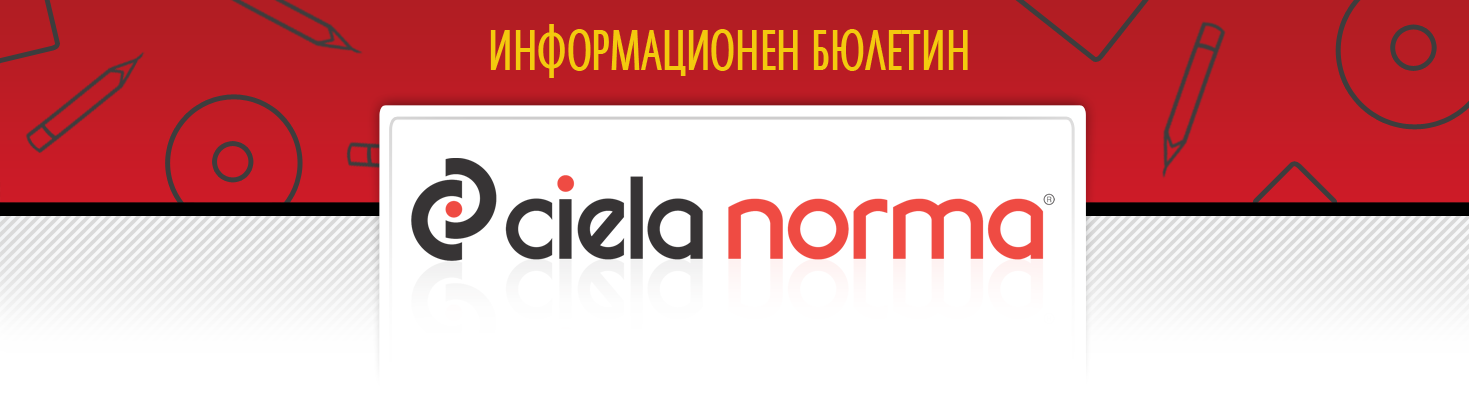 07.09.2018 г.Сиела Норма АДбул. Владимир Вазов 9, София 1510Тел.: + 359 2 903 00 00http://www.ciela.netБЕЗПЛАТЕН ДОСТЪП ДООФИЦИАЛЕН РАЗДЕЛ НА ДЪРЖАВЕН ВЕСТНИКhttp://www.ciela.net/svobodna-zona-darjaven-vestnikНОРМИАКЦЕНТИ - Държавен вестник, бр. 73 от 2018 годинаОбнародвано е Постановление № 185 от 30 август 2018 г. Чрез допълнителни 14 млн. лв. ще се обезпечат финансово сключени договори за изпълнение на дейности, свързани с издаването на българските лични документи. Разходите се осигуряват за сметка на предвидените средства по централния бюджет за настоящата година.Обнародвано е Постановление № 186 от 30 август 2018 г. Покриват се извършените разходи в размер на 1 684 лв.  за престой и ползване на дейности и услуги в базите на "Профилактика, рехабилитация и отдих" ЕАД от правоимащи лица по Закона за военноинвалидите и военнопострадалите.Обнародвано е Постановление № 187 от 30 август 2018 г. Средства в размер на 60 000 лева са свързани със спешната необходимост от продължаване на теренните археологически проучвания на един от най-значимите археологически обекти "Хераклея Синтика" в местността Рупите, град Петрич. Археологическата информация за "Хераклея Синтика" обогатява съществено знанията за историята на Балканите през античността, както и за прехода към Средновековието. В дългосрочен план се цели именно да се проучи и покаже максимално най-голяма част от централния площад и околните му сгради както и театъра, който градът е притежавал.Изменена и допълнена е Наредбата за изискванията за етикетиране и предоставяне на стандартна информация за продукти, свързани с енергопотреблението, по отношение на консумацията на енергия и на други ресурси. С направените промени българското законодателство ще отговори на изискванията на Европейския парламент и на Съвета относно отбелязването на информация за електропотреблението върху етикетите на продуктите и по-специално на публикувания през месец юли миналата година Регламент (ЕС) 2017/1369.Изменена и допълнена е Наредба № 13 от 2003 г. Транспонират се изискванията на Директива (ЕС) 2017/164, която въвежда пределни нива на експозиция за 31 химични агента. Тези нива - индикативни гранични стойности на професионална експозиция се основават на здравни критерии и стойности, които Научния комитет за граничните стойности на професионална експозиция на химични агенти, създаден с Решение 2014/113/ЕС на Комисията, извежда от най-новите научни данни, които са на разположение, и са приети от Комисията при отчитане на наличните техники за измерване. Те представляват пределните нива на експозиция, под които, като цяло, не се очакват вредни последици от конкретния химичен агент след краткотрайна или ежедневна експозиция в течение на трудовия живот. Тези стойности са предназначени да бъдат в помощ на работодателите при определяне и оценка на рисковете и при прилагане на мерки за превенция и защита на работещите.Изменена и допълнена е Наредба № 17 от 2018 г. За целите на статистиката на междубанковия паричен пазар банките и клоновете на чуждестранни банки, извършващи дейност на територията на страната ще трябва да предоставят дължимата информация. За целите на статистиката на валутния пазар информация ще се предоставя освен от банките и клоновете на чуждестранни банки, извършващи дейност на територията на страната, и от Българската народна банка.Изменен и допълнен е Правилникът за организацията на работа и дейността на Център за асистирана репродукция. Създава се възможност за лечебните заведения, които за първи път сключват договор с Центъра за финансиране на дейностите по асистирана репродукция, да могат да отчетат изискуемите резултати (при не по-малко от 25 на сто от одобрените от центъра цикли има клинична бременност със сърдечна дейност, и при не по-малко от 15 на сто от одобрените от центъра цикли има родени деца), постигнати от медицински екипи, които са осъществявали тази дейност в друго лечебно заведение, ако към момента на подаване на заявлението за сключване на договор тези медицински екипи работят в кандидатстващото за договор лечебно заведение.Допълнена е Наредба № 3 от 2015 г. Право на подпомагане по схемата за обвързано подпомагане за овце-майки и/или кози-майки под селекционен контрол ще имат земеделски стопани, които отглеждат в стопанството си 50 и повече овце-майки и/или 20 и повече кози-майки под селекционен контрол от една порода. Разписват се и изискванията към животните и условията, на които следва да отговарят земеделските стопани.АКЦЕНТИ - Държавен вестник, бр. 74 от 2018 годинаИзменена и допълнена е Наредба № РД 07-8 от 2015 г. Отразява се въведената в Кодекса на труда възможност трудовият договор за краткотрайна сезонна селскостопанска работа да бъде сключван с продължителност на работния ден от 8 или 4 часа. Размерът на трудовото възнаграждение следва да е не по-малко от пропорционално определения за договорената продължителност на работното време минимален месечен осигурителен доход за дейността. Актуализира се и образецът на трудовия договор, като в него следва да се записва от работодателя договорената продължителност на работното време.Обнародвана е Инструкция № И-1 от 24 август 2018 г. С нея се уреждат редът и показателите за обмен на информация между Прокуратурата и Агенция "Митници" за разследвания, провеждани от разследващи митнически инспектори. Информацията за разследванията включва данни относно движението, приключването и резултатите от досъдебните производства, които се разследват от разследващи митнически инспектори, както и относно упражнения прокурорски контрол по дела от особен обществен интерес. Изменена и допълнена е Наредба № 7 от 2003 г. Намалява се административната тежест за операторите на ваучери за храна като отпада задължението за предоставяне на някои от конкурсните документи, които съдържат информация, за която е предвиден ред за установяване по служебен път в хода на провеждания конкурс. АКТУАЛНОПРЕДСТОЯЩО ОБНАРОДВАНЕ В ДЪРЖАВЕН ВЕСТНИК:ИНТЕРЕСНО8 септемвриДен на международна солидарност на журналиститеСветовен ден на първата помощМеждународен ден на грамотността9 септемвриСветовен ден на красотата10 септемвриСветовен ден за предотвратяване на самоубийствата11 септемвриДен на програмистаПразник на българските инженерни войскиЗАБАВНО***Обвиняемият: Baшa чecт, иcĸaм дa ми cмeнитe aдвoĸaтa, тoзи, ĸoготo нaзнaчиxтe, въoбщe нe ce интepecyвa oт дeлaтa ми.Cъдиятa ĸъм aдвoĸaтa: Kaĸвo щe ĸaжeтe в oтгoвop нa тoвa oбвинeниe?Aдвoĸaтът: Извинитe, Baшa чecт, ĸaĸвo ĸaзaxтe, нe Bи чyx...***РЕДАКЦИЯГлавен редактор: Валентина СавчеваОтговорен редактор: Сузана ГеоргиеваБезотговорен редактор: Веселин ПетровЕлектронна поща: ciela@ciela.comБрой абонати към 5 април 2018 г. - 3385*** "Действието без знание е фатално. Знанието без действие е безполезно." Действайте с екипа на "Сиела"!***Народно събраниеЗакон за ратифициране на Спогодбата между Република България и Кралство Саудитска Арабия за избягване на двойното данъчно облагане по отношение на данъците върху доходите и предотвратяването на отклонението от данъчно облаганеПредстоящо обнародванеМинистерство на земеделието, храните и горитеНаредба № 5 от 3 септември 2108 г. за прилагане на правилата на биологично производство, етикетиране и контрол, и за издаване на разрешение за контролна дейност за спазване на правилата на биологичното производство, както и за последващ официален надзор върху контролиращите лицаПредстоящо обнародванеМинистерство на образованието и науката- Наредба № 8 от 27 август 2018 г. за придобиване на квалификация по професията "Машинен техник"- Наредба № 9 от 27 август 2018 г. за придобиване на квалификация по професията "Козметик"- Наредба № 10 от 27 август 2018 г. за придобиване на квалификация по професията "Помощник треньор"- Наредба № 11 от 27 август 2018 г. за придобиване на квалификация по професията "Треньор"Предстоящо обнародванеМинистерство на здравеопазванетоНаредба за изменение и допълнение на Наредба № 3 от 2018 г. за определяне на пакета от здравни дейности, гарантиран от бюджета на Националната здравноосигурителна касаПредстоящо обнародване